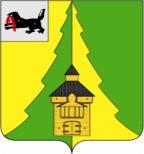 Российская ФедерацияИркутская областьНижнеилимский муниципальный районАДМИНИСТРАЦИЯ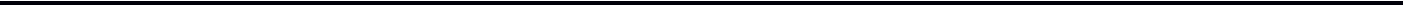 ПОСТАНОВЛЕНИЕОт 24.02.2016г. №96г. Железногорск-Илимский«О внесении изменений в административный регламент по предоставлению муниципальной услуги «Предоставление информации о текущей успеваемости учащегося, ведение электронного дневника и электронного журнала успеваемости», утвержденный постановлением администрации Нижнеилимского муниципального района от 30.09.2014г. №1559».Руководствуясь Федеральным Законом от 27.07.2010 г. № 210- ФЗ «Об организации предоставления государственных и муниципальных услуг», Федеральным законом РФ от 01.12.2014 года №419-ФЗ «О внесении изменений в отдельные законодательные акты Российской Федерации по вопросам социальной защиты инвалидов в связи с ратификацией Конвенцииправах инвалидов», постановлением администрации Нижнеилимского муниципального района от 16.02.2012 г. № 147 «Об административных регламентах исполнения муниципальных функций и предоставления муниципальных услуг органов администрации Нижнеилимского муниципального района», в связи с изменением в кадровом составе администрации Нижнеилимского муниципального района, муниципальном учреждении Департамент образования администрации Нижнеилимского муниципального района, администрация Нижнеилимского муниципального района,ПОСТАНОВЛЯЕТ:1.Внести изменения в главу 2 административного регламента по предоставлению муниципальной услуги «Предоставление информации о текущей успеваемости учащегося, ведение электронного дневника и электронного журнала успеваемости» и дополнить пунктом 2.10 в следующей редакции:п.2.10 Место предоставления муниципальной услуги (место информирования, ожидания и приема заявителей) должно соответствовать требованиям по обеспечению доступности для заявителей, в том числе для инвалидов в соответствии с законодательством Российской Федерации о социальной защите инвалидов. Места ожидания должны соответствовать комфортным условиям для заявителей, в том числе для инвалидов, и оптимальным условиям работы специалистов уполномоченного органа.Внести изменения в приложение № 1 «Сведения о месте нахождения» административного регламента и читать в редакции приложения №1 к настоящему постановлению.Внести изменения в приложение № 2 административного регламента «Перечень образовательных организаций Нижнеилимского районного муниципального образования, предоставляющих муниципальную услугу по предоставлению информации о текущей успеваемости учащегося, ведение электронного дневника и электронного журнала успеваемости» и читать в редакции приложения № 2 к настоящему постановлению.4.Опубликовать данное постановление на официальном сайте Муниципального образования «Нижнеилимский район» и в периодическом издании «Вестник Думы и Администрации Нижнеилимского муниципального района».5.Контроль за исполнением данного постановления возложить на заместителя мэра Нижнеилимского муниципального района по социальной политике Г.В. Селезневу.Мэр района	М.С. РомановРассылка: дело-2, Г.В. Селезневой, ДО -2, юридический отдел, пресс-служба.О.М. Валевич32689Приложение №1 к постановлениюадминистрации Нижнеилимскогомуниципального районаот 24.02.2016г. № 96Сведения о месте нахожденияАдминистрация Нижнеилимского муниципального района665653, Иркутская область Нижнеилимский район г. Железногорск-Илимский,8 квартал, 20 домАдрес сайта в сети Интернет: www.nilim.irkobl.ruГрафик работы: Понедельник 800-1700 вторник - пятница 900-1700 Перерыв на обед с 1300 до 1400 часов.Мэр Нижнеилимского муниципального района Романов Максим Сергеевич, Тел.: (39566) 30606,Адрес электронной почты: zeleznogorsk@irmail.ruЗаместитель мэра района по социальным вопросам Пирогова Татьяна Константиновна, тел.: (39566) 31448Адрес электронной почты: zeleznogorsk@irmail.ruДепартамент образования администрации Нижнеилимского муниципального района 665653, Иркутская область Нижнеилимский район г. Железногорск-Илимский, 8 квартал, 20 домАдрес сайта в сети Интернет: 3.13.68@mail.ruГрафик работы: Понедельник 800-1700 вторник - пятница 900-1700 Перерыв на обед с 1300 до 1400 часов.Начальник Чибышева Ирина Андреевна,Тел.: (39566) 31368,Адрес электронной почты: sdonr@mail.ruЗам. начальника Толстикова Елена Анатольевна, Тел.: (39566) 31368,Адрес электронной почты: tolstikova00@mail.ruПриложение №2 постановлениюадминистрации Нижнеилимскогомуниципального районаот 24.02.2016г. № 96Перечень образовательных организаций Нижнеилимского районного муниципального образования, предоставляющих муниципальную услугу по предоставлению информации о текущей успеваемости учащегося, ведение электронного дневника и электронного журнала успеваемости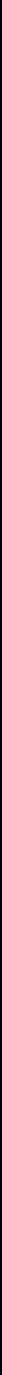 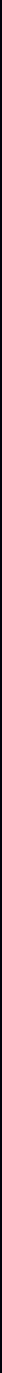 Наименование иНомерФИО№адресНомердиректораАдресЧасы приемаВремя работыВремя работыВремя работыАдрес сайта№адрестелефонадиректораАдресЧасы приемаВремя работыВремя работыВремя работыАдрес сайтаорганизациителефонаорганизацииорганизацииорганизацииМуниципальное665651,Понедельникобщеобразовательное665651,Понедельникобщеобразовательное665651,с 800-1000учреждениеРасимавеченеИркутскаяс 800-1000с 800 до 2000с 800 до 2000с 800 до 2000учреждениеРасимавеченеобласть,Средас 800 до 2000с 800 до 2000с 800 до 20001.«Железногорская8(39566)30676Татьянаг.Средаwww.sosh1jelez.nilimsk.ru1.«Железногорская8(39566)30676Татьянаг.с 1400-1600www.sosh1jelez.nilimsk.ruсредняяВикторовнаЖелезногорск-с 1400-1600shk1-shel@yandex.ruсредняяВикторовнаИлимский,Пятницаshk1-shel@yandex.ruобщеобразовательная2 квартал, дом 92Пятницаобщеобразовательная2 квартал, дом 92с 1000-1200школа № 1»с 1000-1200школа № 1»2.Муниципальное8(39566)30358Русанова665651,Понедельникс 800 до 2000с 800 до 2000с 800 до 2000www.sosh2jelez.nilimsk.ruбюджетноеОльгаИркутскаяс 800-1000бюджетноеОльгаобласть, г.с 800-1000общеобразовательноеПавловнаЖелезногорск-Средаshole2-shel@yandex.rushole2-shel@yandex.rushole2-shel@yandex.rushole2-shel@yandex.ruобщеобразовательноеПавловнаИлимский,Средаshole2-shel@yandex.rushole2-shel@yandex.rushole2-shel@yandex.rushole2-shel@yandex.ruучреждениеИлимский,с 1400-1600учреждение1 квартал, дом 43с 1400-1600«ЖелезногорскаяПятницасредняяс 1000-1200общеобразовательнаяшкола № 2»Муниципальное665653,Понедельникобщеобразовательное665653,Понедельникобщеобразовательное665653,с 800-1000учреждениеСафоноваИркутскаяс 800-1000учреждениеСафоноваобласть,Средас 800 до 2000с 800 до 2000с 800 до 2000с 800 до 2000с 800 до 2000с 800 до 2000с 800 до 2000с 800 до 20003.«Железногорская8(39566)30886Еленаобласть,Средас 800 до 2000с 800 до 2000с 800 до 2000с 800 до 2000с 800 до 2000с 800 до 2000с 800 до 2000с 800 до 2000www.sosh3jel.nilimsk.ru3.«Железногорская8(39566)30886Еленаг. Железногорск-с 1400-1600infschool3@mail.ruinfschool3@mail.ruinfschool3@mail.ruinfschool3@mail.ruinfschool3@mail.ruinfschool3@mail.ruinfschool3@mail.ruinfschool3@mail.ruinfschool3@mail.ruinfschool3@mail.ruwww.sosh3jel.nilimsk.ruсредняяКирилловнаИлимский, 3с 1400-1600infschool3@mail.ruinfschool3@mail.ruinfschool3@mail.ruinfschool3@mail.ruinfschool3@mail.ruinfschool3@mail.ruinfschool3@mail.ruinfschool3@mail.ruinfschool3@mail.ruinfschool3@mail.ruсредняяКирилловнаИлимский, 3Пятницаобщеобразовательнаяквартал, дом 35Пятницаобщеобразовательнаяквартал, дом 35с 1000-1200школа № 3»с 1000-1200школа № 3»Муниципальноебюджетное665653,Понедельникобщеобразовательное665653,с 800-1000учреждениеКоробейниковИркутскаяСредас 800 до 2000с 800 до 2000с 800 до 2000с 800 до 2000с 800 до 2000с 800 до 2000с 800 до 2000с 800 до 2000учреждениеКоробейниковобласть, г.Средас 800 до 2000с 800 до 2000с 800 до 2000с 800 до 2000с 800 до 2000с 800 до 2000с 800 до 2000с 800 до 20004.«Железногорская8(39566)30392а ЕкатеринаЖелезногорск-с 1400-1600jshkola@mail.rujshkola@mail.rujshkola@mail.rujshkola@mail.rujshkola@mail.rujshkola@mail.rujshkola@mail.rujshkola@mail.ruwww.sosh4jel.nilimsk.ruсредняяИвановнаИлимский,Пятницасредняя7 квартал, дом 17Пятницаобщеобразовательнаяс 1000-1200школа № 4»МуниципальноеобщеобразовательноеПонедельникучреждениеДемьянова665653, Иркутскаяс 800-1000«ЖелезногорскаяДемьяноваобласть,Средас 800до 2000www.soch5jelez.nilimsk.r5.«Железногорская8(39566)32845Татьянаг. Железногорск-Средас 8до 20www.soch5jelez.nilimsk.r5.средняя8(39566)32845ТатьянаИлимский,с 1400-1600tat.romanenko@mail.rutat.romanenko@mail.rutat.romanenko@mail.rutat.romanenko@mail.rutat.romanenko@mail.rutat.romanenko@mail.rutat.romanenko@mail.rutat.romanenko@mail.rutat.romanenko@mail.rutat.romanenko@mail.rutat.romanenko@mail.ruuобщеобразовательнаяАлександровна8 квартал, дом 29Пятницаобщеобразовательная8 квартал, дом 29ПятницаобщеобразовательнаяПятницашкола  №  5  именис 1000-1200А.Н. Радищева»МуниципальноеПонедельникобщеобразовательное665685, ИркутскаяПонедельникобщеобразовательное665685, Иркутскаяс 800-1000учреждениеКолесниковобласть,с 800-10006.учреждение8(39566)63612КолесниковНижнеилимскийСредас 800 до 2000с 800 до 2000с 800 до 2000с 800 до 2000с 800 до 2000с 800 до 2000с 800 до 2000с 800 до 2000www.sosh1igirma.nilimsk.6.«Новоигирменская8(39566)63612Владимиррайон,с 1400-1600n_igirma@mail.run_igirma@mail.run_igirma@mail.run_igirma@mail.run_igirma@mail.run_igirma@mail.run_igirma@mail.run_igirma@mail.run_igirma@mail.ruruсредняяВладимировичп. Новая Игирма,с 1400-1600n_igirma@mail.run_igirma@mail.run_igirma@mail.run_igirma@mail.run_igirma@mail.run_igirma@mail.run_igirma@mail.run_igirma@mail.run_igirma@mail.ruruсредняяВладимировичул. С. Бархатова,Пятницаобщеобразовательнаядом 11Пятницаобщеобразовательнаядом 11с 1000-1200школа № 1»с 1000-1200школа № 1»7.Муниципальное8(39566)62487Маскаленко665685, ИркутскаяПонедельникс 800 до 2000с 800 до 2000с 800 до 2000с 800 до 2000с 800 до 2000с 800 до 2000с 800 до 2000с 800 до 2000www.sosh2igirma.nilimsk.область,общеобразовательноес 800-1000с 800-1000с 800-1000с 800-1000с 800-1000с 800-1000с 800-1000учреждениеНижнеилимскийс 800-1000с 800-1000с 800-1000с 800-1000с 800-1000с 800-1000с 800-1000учреждениеНижнеилимскийСредаСредаСредаСредаСредаСреда«НовоигирменскаяМаринарайон,СредаСредаСредаСредаСредаСреда«НовоигирменскаяМаринарайон,с 1400-1600с 1400-1600с 1400-1600с 1400-1600с 1400-1600с 1400-1600с 1400-1600nigirma2@mail.runigirma2@mail.runigirma2@mail.runigirma2@mail.runigirma2@mail.runigirma2@mail.runigirma2@mail.runigirma2@mail.runigirma2@mail.runigirma2@mail.runigirma2@mail.runigirma2@mail.runigirma2@mail.runigirma2@mail.runigirma2@mail.ruruсредняяАлександровнап. Новая Игирма,с 1400-1600с 1400-1600с 1400-1600с 1400-1600с 1400-1600с 1400-1600с 1400-1600nigirma2@mail.runigirma2@mail.runigirma2@mail.runigirma2@mail.runigirma2@mail.runigirma2@mail.runigirma2@mail.runigirma2@mail.runigirma2@mail.runigirma2@mail.runigirma2@mail.runigirma2@mail.runigirma2@mail.runigirma2@mail.runigirma2@mail.ruruсредняяАлександровнаул. Пионерская, д.ПятницаПятницаПятницаПятницаПятницаПятницаПятницаобщеобразовательная27ПятницаПятницаПятницаПятницаПятницаПятницаПятницаобщеобразовательнаяс 1000-1200с 1000-1200с 1000-1200с 1000-1200с 1000-1200с 1000-1200с 1000-1200школа № 2»с 1000-1200с 1000-1200с 1000-1200с 1000-1200с 1000-1200с 1000-1200с 1000-1200школа № 2»МуниципальноеПонедельникПонедельникПонедельникПонедельникПонедельникПонедельникПонедельникобщеобразовательное665684, ИркутскаяПонедельникПонедельникПонедельникПонедельникПонедельникПонедельникПонедельникобщеобразовательное665684, Иркутскаяс 800-1000с 800-1000с 800-1000с 800-1000с 800-1000с 800-1000с 800-1000учреждениеКолесниковаобласть,с 800-1000с 800-1000с 800-1000с 800-1000с 800-1000с 800-1000с 800-1000с 800 до 2000с 800 до 2000с 800 до 2000с 800 до 2000с 800 до 2000с 800 до 2000с 800 до 2000с 800 до 2000с 800 до 2000с 800 до 2000с 800 до 2000с 800 до 2000с 800 до 2000учреждениеКолесниковаобласть,СредаСредаСредаСредаСредаСредас 800 до 2000с 800 до 2000с 800 до 2000с 800 до 2000с 800 до 2000с 800 до 2000с 800 до 2000с 800 до 2000с 800 до 2000с 800 до 2000с 800 до 2000с 800 до 2000с 800 до 2000www.sosh3igirma.nilimsk.8.«Новоигирменская8(39566)62359ЕленаНижнеилимскийСредаСредаСредаСредаСредаСредаwww.sosh3igirma.nilimsk.8.«Новоигирменская8(39566)62359Еленарайон,с 1400-1600с 1400-1600с 1400-1600с 1400-1600с 1400-1600с 1400-1600с 1400-1600n_igirma_school3n_igirma_school3n_igirma_school3n_igirma_school3n_igirma_school3n_igirma_school3n_igirma_school3n_igirma_school3n_igirma_school3n_igirma_school3ruсредняяИвановнап. Новая Игирма,с 1400-1600с 1400-1600с 1400-1600с 1400-1600с 1400-1600с 1400-1600с 1400-1600n_igirma_school3n_igirma_school3n_igirma_school3n_igirma_school3n_igirma_school3n_igirma_school3n_igirma_school3n_igirma_school3n_igirma_school3n_igirma_school3ruсредняяИвановнап. Новая Игирма,с 1400-1600с 1400-1600с 1400-1600с 1400-1600с 1400-1600с 1400-1600с 1400-1600@mail.ru@mail.ru@mail.ru@mail.ruruсредняяИвановнам-он Химки, домПятницаПятницаПятницаПятницаПятницаПятницаПятница@mail.ru@mail.ru@mail.ru@mail.ruобщеобразовательная27ПятницаПятницаПятницаПятницаПятницаПятницаПятницаобщеобразовательная27с 1000-1200с 1000-1200с 1000-1200с 1000-1200с 1000-1200с 1000-1200с 1000-1200школа № 3»с 1000-1200с 1000-1200с 1000-1200с 1000-1200с 1000-1200с 1000-1200с 1000-1200школа № 3»Муниципальное665689,ПонедельникПонедельникПонедельникПонедельникПонедельникПонедельникПонедельникобщеобразовательное665689,ПонедельникПонедельникПонедельникПонедельникПонедельникПонедельникПонедельникобщеобразовательноеИркутскаяс 800-1000с 800-1000с 800-1000с 800-1000с 800-1000с 800-1000с 800-1000учреждениеЧибышеваобласть,с 800-1000с 800-1000с 800-1000с 800-1000с 800-1000с 800-1000с 800-1000с 8с 8с 800до 20до 200000учреждениеЧибышеваНижнеилимскийСредаСредаСредаСредаСредаСредас 8с 8с 8до 20до 20www.rudnogorsk.nilimsk.r9.«Рудногорская8(39566)51362Иринарайон,СредаСредаСредаСредаСредаСредаRUDNOGORSKRUDNOGORSKRUDNOGORSKRUDNOGORSKRUDNOGORSKRUDNOGORSKRUDNOGORSKRUDNOGORSKwww.rudnogorsk.nilimsk.r9.«Рудногорская8(39566)51362Иринарайон,RUDNOGORSKRUDNOGORSKRUDNOGORSKRUDNOGORSKRUDNOGORSKRUDNOGORSKRUDNOGORSKRUDNOGORSKсредняяАндреевнап. Рудногорск,с 1400-1600с 1400-1600с 1400-1600с 1400-1600с 1400-1600с 1400-1600с 1400-1600RUDNOGORSKRUDNOGORSKRUDNOGORSKRUDNOGORSKRUDNOGORSKRUDNOGORSKRUDNOGORSKRUDNOGORSKuсредняяАндреевнап. Рудногорск,с 1400-1600с 1400-1600с 1400-1600с 1400-1600с 1400-1600с 1400-1600с 1400-1600@pochta.ru@pochta.ru@pochta.ru@pochta.ru@pochta.ru@pochta.ru@pochta.ru@pochta.ru@pochta.ru@pochta.ru@pochta.ru@pochta.ruuсредняяАндреевнаул. Школьная,ПятницаПятницаПятницаПятницаПятницаПятницаПятница@pochta.ru@pochta.ru@pochta.ru@pochta.ru@pochta.ru@pochta.ru@pochta.ru@pochta.ru@pochta.ru@pochta.ru@pochta.ru@pochta.ruобщеобразовательнаядом 1ПятницаПятницаПятницаПятницаПятницаПятницаПятницаобщеобразовательнаяс 1000-1200с 1000-1200с 1000-1200с 1000-1200с 1000-1200с 1000-1200с 1000-1200школа»с 1000-1200с 1000-1200с 1000-1200с 1000-1200с 1000-1200с 1000-1200с 1000-1200школа»Муниципальное665683,ПонедельникПонедельникПонедельникПонедельникПонедельникПонедельникПонедельникобщеобразовательное665683,ПонедельникПонедельникПонедельникПонедельникПонедельникПонедельникПонедельникобщеобразовательноеИркутскаяс 80000-10-100000с 800 до 2000с 800 до 2000с 800 до 2000с 800 до 2000с 800 до 2000с 800 до 2000с 800 до 2000с 800 до 2000с 800 до 2000с 800 до 2000с 800 до 2000с 800 до 2000с 800 до 2000учреждениеСтепановаИркутскаяс 80000-10-100000с 800 до 2000с 800 до 2000с 800 до 2000с 800 до 2000с 800 до 2000с 800 до 2000с 800 до 2000с 800 до 2000с 800 до 2000с 800 до 2000с 800 до 2000с 800 до 2000с 800 до 2000учреждениеСтепановаобласть,с 8-10-10с 800 до 2000с 800 до 2000с 800 до 2000с 800 до 2000с 800 до 2000с 800 до 2000с 800 до 2000с 800 до 2000с 800 до 2000с 800 до 2000с 800 до 2000с 800 до 2000с 800 до 200010.«Хребтовская8(39566)64291НатальяНижнеилимскийСредаСредаСредаСредаСредаСредаhrebtovskay_sosc@mail.hrebtovskay_sosc@mail.hrebtovskay_sosc@mail.hrebtovskay_sosc@mail.hrebtovskay_sosc@mail.hrebtovskay_sosc@mail.hrebtovskay_sosc@mail.hrebtovskay_sosc@mail.hrebtovskay_sosc@mail.hrebtovskay_sosc@mail.hrebtovskay_sosc@mail.hrebtovskay_sosc@mail.hrebtovskay_sosc@mail.hrebtovskay_sosc@mail.hrebtovskay_sosc@mail.hrebtovskay_sosc@mail.hrebtovskay_sosc@mail.www.hrebtov.nilimsk.ru10.«Хребтовская8(39566)64291Натальярайон,с 14с 140000-16-1600hrebtovskay_sosc@mail.hrebtovskay_sosc@mail.hrebtovskay_sosc@mail.hrebtovskay_sosc@mail.hrebtovskay_sosc@mail.hrebtovskay_sosc@mail.hrebtovskay_sosc@mail.hrebtovskay_sosc@mail.hrebtovskay_sosc@mail.hrebtovskay_sosc@mail.hrebtovskay_sosc@mail.hrebtovskay_sosc@mail.hrebtovskay_sosc@mail.hrebtovskay_sosc@mail.hrebtovskay_sosc@mail.hrebtovskay_sosc@mail.hrebtovskay_sosc@mail.www.hrebtov.nilimsk.ruсредняяВасильевнап. Хребтовая,с 14с 14-16-16ruruсредняяВасильевнап. Хребтовая,ПятницаПятницаПятницаПятницаПятницаПятницаПятницаruruобщеобразовательнаяул. Горького,ПятницаПятницаПятницаПятницаПятницаПятницаПятницаобщеобразовательнаяул. Горького,ПятницаПятницаПятницаПятницаПятницаПятницаПятницаобщеобразовательнаядом 15с 1000-1200с 1000-1200с 1000-1200с 1000-1200с 1000-1200с 1000-1200с 1000-1200школа»дом 15с 1000-1200с 1000-1200с 1000-1200с 1000-1200с 1000-1200с 1000-1200с 1000-1200школа»11.Муниципальное8(39566)69277Щеколдина665660,ИркутПонедельникПонедельникПонедельникПонедельникПонедельникПонедельникПонедельникс 800 до 2000с 800 до 2000с 800 до 2000с 800 до 2000с 800 до 2000с 800 до 2000с 800 до 2000с 800 до 2000с 800 до 2000с 800 до 2000с 800 до 2000с 800 до 2000с 800 до 2000www.vidim.nilimsk.ruобщеобразовательноеЛюдмилаская область,с 800-1000с 800-1000с 800-1000с 800-1000с 800-1000с 800-1000с 800-1000vidim_school@mail.ruvidim_school@mail.ruvidim_school@mail.ruvidim_school@mail.ruvidim_school@mail.ruvidim_school@mail.ruvidim_school@mail.ruvidim_school@mail.ruvidim_school@mail.ruvidim_school@mail.ruvidim_school@mail.ruvidim_school@mail.ruvidim_school@mail.ruvidim_school@mail.ruvidim_school@mail.ruvidim_school@mail.ruобщеобразовательноеЛюдмилаНижнеилимскс 800-1000с 800-1000с 800-1000с 800-1000с 800-1000с 800-1000с 800-1000vidim_school@mail.ruvidim_school@mail.ruvidim_school@mail.ruvidim_school@mail.ruvidim_school@mail.ruvidim_school@mail.ruvidim_school@mail.ruvidim_school@mail.ruvidim_school@mail.ruvidim_school@mail.ruvidim_school@mail.ruvidim_school@mail.ruvidim_school@mail.ruvidim_school@mail.ruvidim_school@mail.ruvidim_school@mail.ruучреждениеВячеславовнаий район,СредаСредаСредаСредаСредаСредаучреждениеВячеславовнап. Видим, ул.СредаСредаСредаСредаСредаСреда«Видимская  средняяп. Видим, ул.с 1400-1600с 1400-1600с 1400-1600с 1400-1600с 1400-1600с 1400-1600с 1400-1600«Видимская  средняяСоветскаяс 1400-1600с 1400-1600с 1400-1600с 1400-1600с 1400-1600с 1400-1600с 1400-1600общеобразовательнаяСоветскаяПятницаПятницаПятницаПятницаПятницаПятницаПятницаобщеобразовательнаяПятницаПятницаПятницаПятницаПятницаПятницаПятницашкола»с 1000-1200с 1000-1200с 1000-1200с 1000-1200с 1000-1200с 1000-1200с 1000-1200Муниципальное665670,ПонедельникПонедельникПонедельникПонедельникПонедельникПонедельникПонедельникобщеобразовательное665670,ПонедельникПонедельникПонедельникПонедельникПонедельникПонедельникПонедельникобщеобразовательноеИркутскаяс 80000-10-100000учреждениеКремневаобласть,с 8-10-10с 800 до 2000с 800 до 2000с 800 до 2000с 800 до 2000с 800 до 2000с 800 до 2000с 800 до 2000с 800 до 2000с 800 до 2000с 800 до 2000с 800 до 2000учреждениеКремневаобласть,СредаСредаСредаСредаСредаСредас 800 до 2000с 800 до 2000с 800 до 2000с 800 до 2000с 800 до 2000с 800 до 2000с 800 до 2000с 800 до 2000с 800 до 2000с 800 до 2000с 800 до 2000www.shestakovo.nilimsk.rучреждение8(39566)66244КремневаНижнеилимскийСредаСредаСредаСредаСредаСредас 800 до 2000с 800 до 2000с 800 до 2000с 800 до 2000с 800 до 2000с 800 до 2000с 800 до 2000с 800 до 2000с 800 до 2000с 800 до 2000с 800 до 2000www.shestakovo.nilimsk.r12.«Шестаковская8(39566)66244Ольгарайон,с 14с 140000-16-1600salut-ilim@mail.rusalut-ilim@mail.rusalut-ilim@mail.rusalut-ilim@mail.rusalut-ilim@mail.rusalut-ilim@mail.rusalut-ilim@mail.rusalut-ilim@mail.ruuсредняяГеоргиевнап. Шестаково,с 14с 14-16-16salut-ilim@mail.rusalut-ilim@mail.rusalut-ilim@mail.rusalut-ilim@mail.rusalut-ilim@mail.rusalut-ilim@mail.rusalut-ilim@mail.rusalut-ilim@mail.ruuсредняяГеоргиевнаул. Ленина, 20БПятницаПятницаПятницаПятницаПятницаПятницаПятницаобщеобразовательнаяул. Ленина, 20БПятницаПятницаПятницаПятницаПятницаПятницаПятницаобщеобразовательнаяс 1000-1200с 1000-1200с 1000-1200с 1000-1200с 1000-1200с 1000-1200с 1000-1200школа»с 1000-1200с 1000-1200с 1000-1200с 1000-1200с 1000-1200с 1000-1200с 1000-1200школа»МуниципальноеПонедельникПонедельникПонедельникПонедельникПонедельникПонедельникПонедельникобщеобразовательное665694, ИркутскаяПонедельникПонедельникПонедельникПонедельникПонедельникПонедельникПонедельникобщеобразовательное665694, Иркутскаяс 80000-10-100000учреждениеМаслобоеваобласть,с 8-10-10с 800 до 2000с 800 до 2000с 800 до 2000с 800 до 2000с 800 до 2000с 800 до 2000с 800 до 2000с 800 до 2000с 800 до 2000с 800 до 2000с 800 до 200013.«Коршуновская8(39566)65217НадеждаНижнеилимскийСредаСредаСредаСредаСредаСредаkorshunovskaya@mail.rkorshunovskaya@mail.rkorshunovskaya@mail.rkorshunovskaya@mail.rkorshunovskaya@mail.rkorshunovskaya@mail.rkorshunovskaya@mail.rkorshunovskaya@mail.rkorshunovskaya@mail.rkorshunovskaya@mail.rkorshunovskaya@mail.rkorshunovskaya@mail.rkorshunovskaya@mail.rkorshunovskaya@mail.rwww.korshun.nilimsk.ru13.«Коршуновская8(39566)65217Надеждарайон,с 1400-1600с 1400-1600с 1400-1600с 1400-1600с 1400-1600с 1400-1600с 1400-1600korshunovskaya@mail.rkorshunovskaya@mail.rkorshunovskaya@mail.rkorshunovskaya@mail.rkorshunovskaya@mail.rkorshunovskaya@mail.rkorshunovskaya@mail.rkorshunovskaya@mail.rkorshunovskaya@mail.rkorshunovskaya@mail.rkorshunovskaya@mail.rkorshunovskaya@mail.rkorshunovskaya@mail.rkorshunovskaya@mail.rwww.korshun.nilimsk.ruсредняяМихайловнап. Коршуновский,ПятницаПятницаПятницаПятницаПятницаПятницаПятницаuuобщеобразовательнаяул. ЛенинаПятницаПятницаПятницаПятницаПятницаПятницаПятницаобщеобразовательнаяул. ЛенинаПятницаПятницаПятницаПятницаПятницаПятницаПятницаобщеобразовательнаяс 1000-1200с 1000-1200с 1000-1200с 1000-1200с 1000-1200с 1000-1200с 1000-1200школа»с 1000-1200с 1000-1200с 1000-1200с 1000-1200с 1000-1200с 1000-1200с 1000-1200школа»Муниципальное665682,ПонедельникПонедельникПонедельникПонедельникПонедельникПонедельникПонедельникобщеобразовательноеИркутскаяПонедельникПонедельникПонедельникПонедельникПонедельникПонедельникПонедельникобщеобразовательноеобласть,с 80000-10-100000учреждениеМалыгинаНижнеилимскийс 8-10-10с 800 до 2000с 800 до 2000с 800 до 2000с 800 до 2000с 800 до 2000с 800 до 2000с 800 до 2000с 800 до 2000с 800 до 2000с 800 до 2000с 800 до 200014.«Семигорская8(39566)64437Людмиларайон,СредаСредаСредаСредаСредаСредаsemigorskshkola@mail.rsemigorskshkola@mail.rsemigorskshkola@mail.rsemigorskshkola@mail.rsemigorskshkola@mail.rsemigorskshkola@mail.rsemigorskshkola@mail.rsemigorskshkola@mail.rsemigorskshkola@mail.rsemigorskshkola@mail.rsemigorskshkola@mail.rsemigorskshkola@mail.rsemigorskshkola@mail.rsemigorskshkola@mail.rwww.semigorsk.nilimsk.ru14.«Семигорская8(39566)64437Людмилап. Семигорск,с 1400-1600с 1400-1600с 1400-1600с 1400-1600с 1400-1600с 1400-1600с 1400-1600semigorskshkola@mail.rsemigorskshkola@mail.rsemigorskshkola@mail.rsemigorskshkola@mail.rsemigorskshkola@mail.rsemigorskshkola@mail.rsemigorskshkola@mail.rsemigorskshkola@mail.rsemigorskshkola@mail.rsemigorskshkola@mail.rsemigorskshkola@mail.rsemigorskshkola@mail.rsemigorskshkola@mail.rsemigorskshkola@mail.rwww.semigorsk.nilimsk.ruсредняяФедоровнаул. Семигорская,ПятницаПятницаПятницаПятницаПятницаПятницаПятницаuuобщеобразовательнаядом 10ПятницаПятницаПятницаПятницаПятницаПятницаПятницаобщеобразовательнаядом 10с 1000-1200с 1000-1200с 1000-1200с 1000-1200с 1000-1200с 1000-1200с 1000-1200школа»с 1000-1200с 1000-1200с 1000-1200с 1000-1200с 1000-1200с 1000-1200с 1000-1200школа»Муниципальное665690, ИркутскаяПонедельникПонедельникПонедельникПонедельникПонедельникПонедельникПонедельникобщеобразовательное665690, ИркутскаяПонедельникПонедельникПонедельникПонедельникПонедельникПонедельникПонедельникобщеобразовательноеобласть,с 800-1000с 800-1000с 800-1000с 800-1000с 800-1000с 800-1000с 800-1000учреждениеСмирноваобласть,с 800-1000с 800-1000с 800-1000с 800-1000с 800-1000с 800-1000с 800-1000учреждениеСмирноваНижнеилимскийСредаСредаСредаСредаСредаСредас 800до 20до 20до 200015.«ДальнинскаяОльгарайон,СредаСредаСредаСредаСредаСреда00с 8до 20до 20до 20www.dalnin.nilimsk.ru15.«Дальнинская-Ольгап. Дальний,с 14с 140000-16-1600dalni75@mail.rudalni75@mail.rudalni75@mail.rudalni75@mail.rudalni75@mail.rudalni75@mail.rudalni75@mail.rudalni75@mail.rudalni75@mail.rudalni75@mail.rudalni75@mail.ruwww.dalnin.nilimsk.ruсредняя-Валентиновнаул. Школьниковас 14с 14-16-16dalni75@mail.rudalni75@mail.rudalni75@mail.rudalni75@mail.rudalni75@mail.rudalni75@mail.rudalni75@mail.rudalni75@mail.rudalni75@mail.rudalni75@mail.rudalni75@mail.ruсредняяВалентиновнаул. ШкольниковаПятницаПятницаПятницаПятницаПятницаПятницаПятницаобщеобразовательная2-2ПятницаПятницаПятницаПятницаПятницаПятницаПятницаобщеобразовательная2-2с 1000-1200с 1000-1200с 1000-1200с 1000-1200с 1000-1200с 1000-1200с 1000-1200школа»2-2с 1000-1200с 1000-1200с 1000-1200с 1000-1200с 1000-1200с 1000-1200с 1000-1200школа»16.Муниципальное8(39566)69549Перфильева665675, ИркутскаяПонедельникПонедельникПонедельникПонедельникПонедельникПонедельникПонедельникс 800 до 2000с 800 до 2000с 800 до 2000с 800 до 2000с 800 до 2000с 800 до 2000с 800 до 2000с 800 до 2000с 800 до 2000с 800 до 2000с 800 до 2000www.rechysh.nilimsk.ruобщеобразовательноеСветланаобласть,с 800-1000с 800-1000с 800-1000с 800-1000с 800-1000с 800-1000с 800-1000rechushka@yandex.rurechushka@yandex.rurechushka@yandex.rurechushka@yandex.rurechushka@yandex.rurechushka@yandex.rurechushka@yandex.rurechushka@yandex.rurechushka@yandex.rurechushka@yandex.rurechushka@yandex.rurechushka@yandex.rurechushka@yandex.ruобщеобразовательноеСветланаНижнеилимскийс 800-1000с 800-1000с 800-1000с 800-1000с 800-1000с 800-1000с 800-1000rechushka@yandex.rurechushka@yandex.rurechushka@yandex.rurechushka@yandex.rurechushka@yandex.rurechushka@yandex.rurechushka@yandex.rurechushka@yandex.rurechushka@yandex.rurechushka@yandex.rurechushka@yandex.rurechushka@yandex.rurechushka@yandex.ruучреждениеВалерьевнарайон,СредаСредаСредаСредаСредаСредаучреждениеВалерьевнап. Речушка,СредаСредаСредаСредаСредаСредап. Речушка,«Речушинскаяул. Красноярская,с 1400-1600с 1400-1600с 1400-1600с 1400-1600средняяул. Красноярская,с 1400-1600с 1400-1600с 1400-1600с 1400-1600средняядом 15ПятницаПятницаПятницаПятницаобщеобразовательнаядом 15ПятницаПятницаПятницаПятницаобщеобразовательнаяс 1000-1200с 1000-1200с 1000-1200с 1000-1200школа»с 1000-1200с 1000-1200с 1000-1200с 1000-1200школа»Муниципальное665693,ПонедельникПонедельникПонедельникПонедельникобщеобразовательноеИркутскаяс 800-1000с 800-1000с 800-1000с 800-1000учреждениеСлаватинскаяобласть,СредаСредаСредас 800 до 2000с 800 до 2000с 800 до 2000с 800 до 2000с 800 до 2000с 800 до 2000с 800 до 2000учреждениеСлаватинскаяНижнеилимскийСредаСредаСредас 800 до 2000с 800 до 2000с 800 до 2000с 800 до 2000с 800 до 2000с 800 до 2000с 800 до 2000www.brusnich.nilimsk.ru17.17.Татьянарайон,0000bru-shkola@yandex.rubru-shkola@yandex.rubru-shkola@yandex.rubru-shkola@yandex.rubru-shkola@yandex.rubru-shkola@yandex.rubru-shkola@yandex.rubru-shkola@yandex.ruwww.brusnich.nilimsk.ru«Брусничная средняя-Владимировнап. Брусничный,с 14-16bru-shkola@yandex.rubru-shkola@yandex.rubru-shkola@yandex.rubru-shkola@yandex.rubru-shkola@yandex.rubru-shkola@yandex.rubru-shkola@yandex.rubru-shkola@yandex.ru«Брусничная средняя-Владимировнап. Брусничный,с 14-16общеобразовательнаяул. Ленина, дом 11ПятницаПятницаПятницаПятницашкола»с 1000-1200с 1000-1200с 1000-1200с 1000-1200Муниципальное665686,ПонедельникПонедельникПонедельникПонедельникобщеобразовательное665686,ПонедельникПонедельникПонедельникПонедельникобщеобразовательноеИркутскаяс 800-1000с 800-1000с 800-1000с 800-1000учреждениеКашинаобласть,с 800-1000с 800-1000с 800-1000с 800-1000учреждениеКашинаНижнеилимскийСредаСредаСредас 800до 200018.«Соцгородокская18.«СоцгородокскаяЕленарайон,СредаСредаСредас 8до 20socgorod.nilimsk.ru18.«Соцгородокская18.«Соцгородокская-Еленарайон,с 1400-1600с 1400-1600с 1400-1600с 1400-1600Sozgorod67@mail.ruSozgorod67@mail.ruSozgorod67@mail.ruSozgorod67@mail.ruSozgorod67@mail.ruSozgorod67@mail.ruSozgorod67@mail.ruSozgorod67@mail.rusocgorod.nilimsk.ruсредняя-Александровнап. Соцгородок,с 1400-1600с 1400-1600с 1400-1600с 1400-1600Sozgorod67@mail.ruSozgorod67@mail.ruSozgorod67@mail.ruSozgorod67@mail.ruSozgorod67@mail.ruSozgorod67@mail.ruSozgorod67@mail.ruSozgorod67@mail.ruсредняяАлександровнаул. Школьная,ПятницаПятницаПятницаПятницаобщеобразовательнаядом 1ПятницаПятницаПятницаПятницаобщеобразовательнаяс 1000-1200с 1000-1200с 1000-1200с 1000-1200школа»с 1000-1200с 1000-1200с 1000-1200с 1000-1200школа»Муниципальное665685, ИркутскаяПонедельникПонедельникПонедельникПонедельникобщеобразовательное665685, ИркутскаяПонедельникПонедельникПонедельникПонедельникобщеобразовательное665685, Иркутскаяс 800-1000с 800-1000с 800-1000с 800-1000учреждениеБольшедворовобласть,с 800-1000с 800-1000с 800-1000с 800-1000учреждениеБольшедворовНижнеилимскийСредаСредаСредас 800до 200019.«Янгелевская19.«Янгелевская8(39566)67142а Фаинарайон,СредаСредаСредас 8до 20www.yangel.nilimsk.ru19.«Янгелевская19.«Янгелевская8(39566)67142а Фаинарайон,с 1400-1600с 1400-1600с 1400-1600с 1400-1600yangelschool@mail.ruyangelschool@mail.ruyangelschool@mail.ruyangelschool@mail.ruyangelschool@mail.ruyangelschool@mail.ruyangelschool@mail.ruyangelschool@mail.ruyangelschool@mail.ruwww.yangel.nilimsk.ruсредняяФедоровнап. Янгель, м-нс 1400-1600с 1400-1600с 1400-1600с 1400-1600yangelschool@mail.ruyangelschool@mail.ruyangelschool@mail.ruyangelschool@mail.ruyangelschool@mail.ruyangelschool@mail.ruyangelschool@mail.ruyangelschool@mail.ruyangelschool@mail.ruсредняяФедоровна«Звёздный»,ПятницаПятницаПятницаПятницаобщеобразовательнаядом 6АПятницаПятницаПятницаПятницаобщеобразовательнаядом 6Ас 1000-1200с 1000-1200с 1000-1200с 1000-1200школа»с 1000-1200с 1000-1200с 1000-1200с 1000-1200школа»Муниципальное665689,ПонедельникПонедельникПонедельникПонедельникобщеобразовательное665689,ПонедельникПонедельникПонедельникПонедельникобщеобразовательноеИркутскаяс 800-1000с 800-1000с 800-1000с 800-1000учреждениеОгородниковаИркутскаяс 800-1000с 800-1000с 800-1000с 800-1000учреждениеОгородниковаобласть,СредаСредаСредас 800до 200020.«Радищевская20.«Радищевская8(39566)67932МаринаНижнеилимскийСредаСредаСреда00с 8до 20www.radishev.nilimsk.ru20.«Радищевская20.«Радищевская8(39566)67932Маринарайон,с 1400-1600radisev@mail.ruradisev@mail.ruradisev@mail.ruradisev@mail.ruradisev@mail.ruradisev@mail.ruradisev@mail.ruwww.radishev.nilimsk.ruсредняяПавловнап. Радищев, домс 14-16radisev@mail.ruradisev@mail.ruradisev@mail.ruradisev@mail.ruradisev@mail.ruradisev@mail.ruradisev@mail.ruсредняяПавловнап. Радищев, домПятницаПятницаПятницаПятницаобщеобразовательная19ПятницаПятницаПятницаПятницаобщеобразовательная19с 1000-1200с 1000-1200с 1000-1200с 1000-1200школа»19с 1000-1200с 1000-1200с 1000-1200с 1000-1200школа»21.Муниципальное21.МуниципальноеКиященко665671, ИркутскаяПонедельникПонедельникПонедельникПонедельникс 800 до 2000с 800 до 2000с 800 до 2000с 800 до 2000с 800 до 2000с 800 до 2000с 800 до 2000www.zamorsk.nilimsk.ruобщеобразовательноеобщеобразовательноеобщеобразовательноеобщеобразовательноеобласть,с 800-1000с 800-1000с 800-1000с 800-1000с 800-1000с 800-1000с 800-1000учреждениеучреждениеСветланаНижнеилимскийСредаСредаСредаСредаСредаСреда«Заморская«Заморскаясредняясредняя-Светланарайон, п.с 1400-1600с 1400-1600с 1400-1600с 1400-1600с 1400-1600с 1400-1600с 1400-1600jara 71more @ yndex.rujara 71more @ yndex.rujara 71more @ yndex.rujara 71more @ yndex.rujara 71more @ yndex.rujara 71more @ yndex.rujara 71more @ yndex.rujara 71more @ yndex.rujara 71more @ yndex.ru«Заморская«Заморскаясредняясредняя-Владимировнарайон, п.с 1400-1600с 1400-1600с 1400-1600с 1400-1600с 1400-1600с 1400-1600с 1400-1600jara 71more @ yndex.rujara 71more @ yndex.rujara 71more @ yndex.rujara 71more @ yndex.rujara 71more @ yndex.rujara 71more @ yndex.rujara 71more @ yndex.rujara 71more @ yndex.rujara 71more @ yndex.ruобщеобразовательнаяобщеобразовательнаяобщеобразовательнаяобщеобразовательнаяВладимировнаЗаморский, ул.ПятницаПятницаПятницаПятницаПятницаПятницаПятницаобщеобразовательнаяобщеобразовательнаяобщеобразовательнаяобщеобразовательнаяЗаморский, ул.ПятницаПятницаПятницаПятницаПятницаПятницаПятницашкола»Ленина, д. 3с 1000-1200с 1000-1200с 1000-1200с 1000-1200с 1000-1200с 1000-1200с 1000-1200МуниципальнаяМуниципальнаяМуниципальнаяказенная665691,ПонедельникПонедельникПонедельникПонедельникПонедельникПонедельникПонедельникобщеобразовательнаяобщеобразовательнаяобщеобразовательнаяобщеобразовательная665691,с 80000-10-100000общеобразовательнаяобщеобразовательнаяобщеобразовательнаяобщеобразовательнаяРоссоваИркутскаяс 8-10-10с 800 до 2000с 800 до 2000с 800 до 2000с 800 до 2000с 800 до 2000с 800 до 2000с 800 до 2000организацияорганизацияРоссоваИркутскаяСредаСредаСредаСредаСредаСредас 800 до 2000с 800 до 2000с 800 до 2000с 800 до 2000с 800 до 2000с 800 до 2000с 800 до 2000организацияорганизация8(39566)60423Россоваобласть,СредаСредаСредаСредаСредаСредас 800 до 2000с 800 до 2000с 800 до 2000с 800 до 2000с 800 до 2000с 800 до 2000с 800 до 2000www.igirma.nilimsk.ru22.22.8(39566)60423МаринаНижнеилимскийс 14с 140000-16-1600igirma65@mail.ruigirma65@mail.ruigirma65@mail.ruigirma65@mail.ruigirma65@mail.ruigirma65@mail.ruigirma65@mail.ruwww.igirma.nilimsk.ru«Игирменская«Игирменская«ИгирменскаяЕвгеньевнарайон,с 14с 14-16-16igirma65@mail.ruigirma65@mail.ruigirma65@mail.ruigirma65@mail.ruigirma65@mail.ruigirma65@mail.ruigirma65@mail.ruосновнаяосновнаяЕвгеньевнап. ИгирмаПятницаПятницаПятницаПятницаПятницаПятницаПятницаосновнаяосновнаяп. ИгирмаПятницаПятницаПятницаПятницаПятницаПятницаПятницаобщеобразовательнаяобщеобразовательнаяобщеобразовательнаяобщеобразовательнаяс 1000-1200с 1000-1200с 1000-1200с 1000-1200с 1000-1200с 1000-1200с 1000-1200школа»МуниципальноеМуниципальноеМуниципальноеобщеобразовательноеобщеобразовательноеобщеобразовательноеобщеобразовательное665697,ПонедельникПонедельникПонедельникПонедельникПонедельникПонедельникПонедельникучреждениеучреждение665697,с 800-1000с 800-1000с 800-1000с 800-1000с 800-1000с 800-1000с 800-1000учреждениеучреждениеПогодаеваИркутскаяс 800-1000с 800-1000с 800-1000с 800-1000с 800-1000с 800-1000с 800-1000«Новоилимская«Новоилимская«НовоилимскаяПогодаеваобласть,СредаСредаСредаСредаСредаСредас 800до 2000www.novoilimsk.nilimsk.r«Новоилимская«Новоилимская«НовоилимскаяНижнеилимскиСредаСредаСредаСредаСредаСредас 8до 20www.novoilimsk.nilimsk.r23.средняя23.средняя8(39566)68201НатальяНижнеилимскис 1400-1600с 1400-1600с 1400-1600с 1400-1600с 1400-1600с 1400-1600с 1400-1600skola74@rambler.ruskola74@rambler.ruskola74@rambler.ruskola74@rambler.ruskola74@rambler.ruskola74@rambler.ruskola74@rambler.ruskola74@rambler.ruu23.средняя23.средняя8(39566)68201Натальяй район,с 1400-1600с 1400-1600с 1400-1600с 1400-1600с 1400-1600с 1400-1600с 1400-1600skola74@rambler.ruskola74@rambler.ruskola74@rambler.ruskola74@rambler.ruskola74@rambler.ruskola74@rambler.ruskola74@rambler.ruskola74@rambler.ruuобщеобразовательнаяобщеобразовательнаяобщеобразовательнаяобщеобразовательнаяАнатольевнап. Новоилимск,ПятницаПятницаПятницаПятницаПятницаПятницаПятницаобщеобразовательнаяобщеобразовательнаяобщеобразовательнаяобщеобразовательнаяул. Зверева, дом 20ПятницаПятницаПятницаПятницаПятницаПятницаПятницашколаимениимениН.И.ул. Зверева, дом 20с 1000-1200с 1000-1200с 1000-1200с 1000-1200с 1000-1200с 1000-1200с 1000-1200школаимениимениН.И.с 1000-1200с 1000-1200с 1000-1200с 1000-1200с 1000-1200с 1000-1200с 1000-1200Черных»Черных»МуниципальноеМуниципальноеМуниципальное665696,ПонедельникПонедельникПонедельникПонедельникПонедельникПонедельникПонедельникобщеобразовательноеобщеобразовательноеобщеобразовательноеобщеобразовательное665696,ПонедельникПонедельникПонедельникПонедельникПонедельникПонедельникПонедельникобщеобразовательноеобщеобразовательноеобщеобразовательноеобщеобразовательноеИркутскаяс 800-1000с 800-1000с 800-1000с 800-1000с 800-1000с 800-1000с 800-1000учреждениеучреждениеРогачеваИркутскаяс 800-1000с 800-1000с 800-1000с 800-1000с 800-1000с 800-1000с 800-1000учреждениеучреждениеРогачеваобласть,СредаСредаСредаСредаСредаСредас 800до 200024.«Общеобразовательн24.«Общеобразовательн24.«Общеобразовательн24.«Общеобразовательн24.«Общеобразовательн8(39566)60222ЕкатеринаНижнеилимскийСредаСредаСредаСредаСредаСредас 8до 20www.berezniak.nilimsk.ru24.«Общеобразовательн24.«Общеобразовательн24.«Общеобразовательн24.«Общеобразовательн24.«Общеобразовательн8(39566)60222Екатеринарайон,с 1400-1600с 1400-1600с 1400-1600с 1400-1600с 1400-1600с 1400-1600с 1400-1600berez-sh@yandex.ruberez-sh@yandex.ruberez-sh@yandex.ruberez-sh@yandex.ruberez-sh@yandex.ruberez-sh@yandex.ruberez-sh@yandex.ruberez-sh@yandex.ruwww.berezniak.nilimsk.ruая средняя школа им.ая средняя школа им.ая средняя школа им.ая средняя школа им.Валентиновнарайон,с 1400-1600с 1400-1600с 1400-1600с 1400-1600с 1400-1600с 1400-1600с 1400-1600berez-sh@yandex.ruberez-sh@yandex.ruberez-sh@yandex.ruberez-sh@yandex.ruberez-sh@yandex.ruberez-sh@yandex.ruberez-sh@yandex.ruberez-sh@yandex.ruая средняя школа им.ая средняя школа им.ая средняя школа им.ая средняя школа им.Валентиновнап. Березняки, ул.ПятницаПятницаПятницаПятницаПятницаПятницаПятницаМ.К.ЯнгеляЯнгеляп.ЯнгеляПятницаПятницаПятницаПятницаПятницаПятницаПятницаМ.К.ЯнгеляЯнгеляп.Янгеляс 1000-1200с 1000-1200с 1000-1200с 1000-1200с 1000-1200с 1000-1200с 1000-1200Березняки»Березняки»Янгеляс 1000-1200с 1000-1200с 1000-1200с 1000-1200с 1000-1200с 1000-1200с 1000-1200Березняки»Березняки»25.Муниципальное25.Муниципальное25.Муниципальное25.Муниципальное8(39566)32567Чебурина665653, ИркутскаяПонедельникПонедельникПонедельникПонедельникПонедельникПонедельникПонедельникс 800 до 2000с 800 до 2000с 800 до 2000с 800 до 2000с 800 до 2000с 800 до 2000с 800 до 2000www.skazka.nilimsk.ruобразовательноеобразовательноеобразовательноеЛюдмилаобл,с 800-1000с 800-1000с 800-1000с 800-1000с 800-1000с 800-1000с 800-1000skazka-lesnayaskazka-lesnayaskazka-lesnayaskazka-lesnayaskazka-lesnayaskazka-lesnayaskazka-lesnayaучреждениеучреждениеВикторовнаНижнеилимский,СредаСредаСредаСредаСредаСреда@yandex.ru@yandex.ru@yandex.ru@yandex.ru@yandex.ru@yandex.ru@yandex.ru"Начальная"Начальнаяшкола  -школа  -Железногорск-с 1400-1600с 1400-1600с 1400-1600с 1400-1600с 1400-1600с 1400-1600с 1400-1600детский сад "ЛеснаяИлимский, 8Пятницасказка"квартал, д. 25с 1000-1200